1.1 Identificateur de produit	Nom du produit: Twinkle Rose Gold Eco-Friendly Glitter1.2 Utilisation pertinente des produits identifiés	Utilisation prévue : Amélioration décorative.1.3 Détails du fournisseur de la fiche de données sur la sécurité	Candora Soap Inc.	85 Midpark Rd. Unité 6	London, On. N6N-1B2 	519-685-3111	www.candorasoap.ca1.4 Numéro de téléphone d'urgence	(800) 255-3924	États-Unis, Canada, Porto Rico et iles Vierges américaines	1 (813) 248-0585	International2.1 Classification de la substance ou du mélangeClassification selon le SGH2.2 Éléments d'étiquetteÉtiquetagePictogrammes de danger	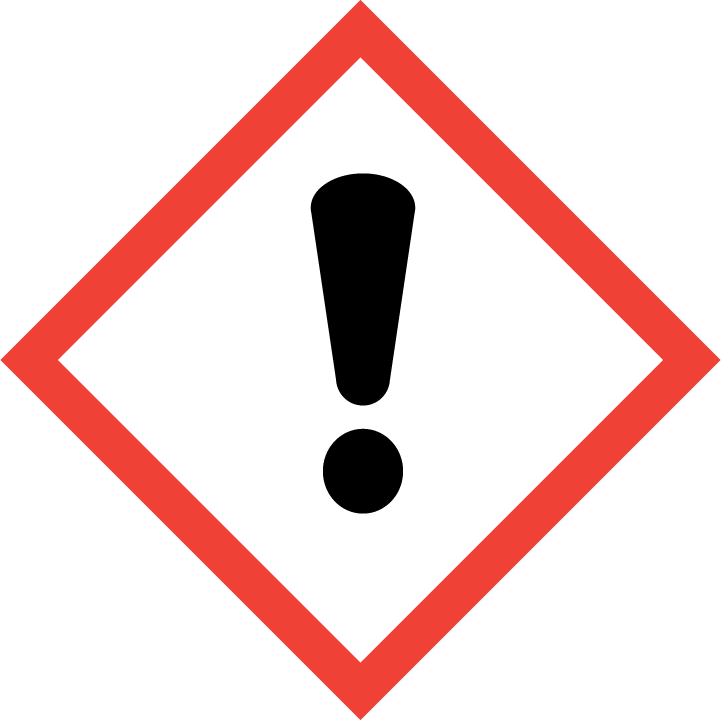    Mot de signal : Avertissement.   Déclarations de dangers   Déclarations de précautionPrévention:Réponse:2.3 Autres dangers		Aucune donnée disponible.												3.1 Mélanges4.1 Description des mesures de premiers soins4.2 Symptômes et effets les plus importants, aigus et retardés	4.3 Indication de toute attention médicale immédiate et traitement spécial requis5.1 Médias d'extinction5.2 Risques spéciaux découlant de la substance ou du mélange5.3 Conseils pour les combattants feu6.1 Précautions personnelles, équipement de protection et procédures d'urgence	Voir les sections 7 et 8.6.2 Précautions environnementalesAucun n'avait prévu. Le produit se biodégradera dans un compost industriel.6.3 Méthodes et matériaux pour le confinement et le nettoyageConteneur industriel selon l'ordonnance locale.6.4 Référence à d'autres sections	Voir la section 13.	7.1 Précautions pour une manipulation sécuritairePortez des vêtements de travail protecteurs, des gants et des lunettes desécurité.7.2 Conditions de stockage sécuritaire, y compris les incompatibilités	Conserver dans un endroit frais, sec et bien aéré.7.3 Utilisations finales spécifiques	Aucune information disponible.8.1 Contrôle Parameters	8.2 Contrôles d'exposition - Équipement de protection personnelle9.1 Renseignements sur les propriétés physiques et chimiques de base11.1 Effets toxicologiquesEstimations de la toxicité aigue (EA) basées sur les données de toxicité des ingrédients individuelles utilisant la « Formule d'Additivité ».12.1 Toxicité13.1 Méthodes de traitement des déchetsDisposer selon l'ordonnance locale, compost industriel recommandé. États-unis. Informations de gestion pour le produit:Remarques:Cette fiche de données sur la sécurité est fondée sur les propriétés du matériel connu de Candora  Soap Inc. au moment où la feuille de données a été émise. Cette fiche de données sur la sécurité vise à fournir de l'information pour une évaluation de la santé et de la sécurité du matériel et des circonstances dans lesquelles il est emballé, stocké ou appliqué sur le lieu de travail. Pour une telle évaluation de la sécurité, Candora  Soap Inc. n'a aucune responsabilité. Ce document n'est pas destiné à l'assurance de la qualité. Risques physiques :Provoque une irritation des yeux.Peut causer une irritation respiratoire.Risques pour la santé :Non classé.Risques environnementaux :Pasde ne prévu.Énoncé de précaution :Utilisez de l'équipement ou des vêtements de protection industrielle lors de la manipulation.Nfpa:Santé 1 Flammabilité 0 Réactivité Chimique 0H320 Provoque une irritation des yeux.H335 Peut causer une irritation respiratoire.P270 Ne mangez, ne buvez pas ou ne fumez pas lorsque vous utilisez ce produit.P260 Ne respirez pas la poussière.P262Ne pas entrer dans les yeux.P305+P351+P313SI EN YEUX: Rincer prudemment avec de l'eau pendant plusieurs minutes et consulter un médecin.IngrédientCAS (CAS) #Inci:% ciblePolylactide9051-89-2Acide polylactique85.00Polymère26062-94-2Terephtalate de polybutylène15. 00InhalationConsulter un médecin.Exposition aux yeux :Rincer immédiatement avec de l'eau. Obtenez des soins médicaux si l'irritation persiste.Exposition cutanée :Laver avec du savon et de l'eau. Obtenez des soins médicaux en cas d'irritation.Ingestion:Consulter un médecin.Symptômes:Aucune donnée disponible.Traitement:Traiter en fonction des symptômes.Conseils généraux:Pratiquez une bonne hygiène industrielle, portez des vêtements de protection/équipement au besoin.Approprié:Mousse de dioxyde de carbone (CO2), chimique sec, pulvérisation d'eauInadapté:Pas de données.Risques spécifiques:Oxydes de carboneInformations supplémentaires:Utiliser de l'équipement de protection selon l'ordonnance locale.Limites d'exposition :OSHA, pas de données.Contrôles techniques:Fournir une ventilation adéquate.Protection oculaire:Lunettes de sécurité.Protection respiratoire :Niosh poussière masque.Protection de la peau:Portez des vêtements de protection au besoin.Protection des mains:Gants de travail.État:Solide.Apparence:Flocons.Couleur:Divers irisé.Odeur:Caractéristique de la résine.Seuil d'odeur :Pas de données.pH:Pas de données.Viscosité:Pas de données.Point de congélation :Pas de données.Point d'ébullition:Pas de données.Point de fusion :350F (transition initiale du verre).Flashpoint:Pas de données.Auto-inflammabilité:Pas de données.Propriétés explosives:Pas de données.Propriétés oxydantes :Pas de données.Pression de vapeur (mmHg@20):Pas de données.Densité de vapeur:Pas de données.Densité:1.3Solubilité:Insoluble.Température de décomposition:500FDensité en vrac :Pas de données.           Stabilité:Stable.           Possibilité de réactions dangereuses :Personne ne le sait.          Conditions à éviter :Chaleur excessive ou flammes.        Matériaux incompatibles :Agents oxydants forts.            Risques de décomposition :Vapeurs nocives, oxydes de carbone.Itinéraires d'expositionContact visuel, contact cutané, inhalation.Toxicité aigueAucun ne s'y attendait.Toxicité aigue - OralPas de données.Toxicité aigue - DermalIrritant.Toxicité aigue - OeilIrritant.Toxicité aigue - RespiratoireIrritant : les vapeurs de décomposition peuvent avoir des effets néfastes.Sensibilisation de la peauPas de données.Mutagénicité des cellules germinalesPas de données.CancérogénicitéPas de données.Toxicité reproductricePas de données.Toxicité spécifique des organes cibles - Exposition uniquePas de données.Toxicité spécifique des organes cibles - Exposition répétéePas de données.Risque d'aspirationPas de données.            Données écotoxicologiques :FR71-3 2013 conforme à l'A2:2017.            Effets environnementaux :Pas de données.            Dégradabilité:Composant polylactide EN13432.            Potentiel bioaccumulatif :Pas de données.        Mobilité:Insoluble.        Autres effets indésirables :On ne s'attend pas à ce qu'il produise des effets néfastes sur l'environnement.Régulateur:Informations:Nom/numéro d'expédition des États-Unis :Non applicable.Risque de transport:Non affecté.Polluants marins :Non classé.Code de fret harmonisé :Non affecté.TSCA (Toxic Substance Control Act):Énumérés.DslÉnuméré.NdslNon répertoriéEinecsÉnuméré.Tous les autresInconnu.SaraNon à signaler.OshaNon réglementé.CerCLA (CERCLA)Non réglementé.L'EPCRANon réglementé